ПАСПОРТ СТАРТАП-ПРОЕКТАПЛАН ДАЛЬНЕЙШЕГО РАЗВИТИЯ СТАРТАП-ПРОЕКТА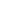 Следующую информацию нужно заполнить в том случае, если вы претендуете на участие в конкурсе и получение грантаДОПОЛНИТЕЛЬНО ДЛЯ ПОДАЧИ ЗАЯВКИНА КОНКУРС СТУДЕНЧЕСКИЙ СТАРТАП ОТ ФСИ:(подробнее о подаче заявки на конкурс ФСИ - https://fasie.ru/programs/programma-studstartup/#documentu )Календарный план проекта:КАЛЕНДАРНЫЙ ПЛАННаименование образовательной организации высшего образования (Получателя гранта)Федеральное государственное бюджетное образовательное учреждение высшего образования: “Псковский государственный университет”Карточка ВУЗа (по ИНН)602713617Регион ВУЗаПсковская областьНаименование акселерационной программы“Акселератор ПсковГУ”Дата заключения и номер Договора3 июля 2023 г № 70-2023-000736КРАТКАЯ ИНФОРМАЦИЯ О СТАРТАП-ПРОЕКТЕКРАТКАЯ ИНФОРМАЦИЯ О СТАРТАП-ПРОЕКТЕКРАТКАЯ ИНФОРМАЦИЯ О СТАРТАП-ПРОЕКТЕКРАТКАЯ ИНФОРМАЦИЯ О СТАРТАП-ПРОЕКТЕКРАТКАЯ ИНФОРМАЦИЯ О СТАРТАП-ПРОЕКТЕКРАТКАЯ ИНФОРМАЦИЯ О СТАРТАП-ПРОЕКТЕКРАТКАЯ ИНФОРМАЦИЯ О СТАРТАП-ПРОЕКТЕКРАТКАЯ ИНФОРМАЦИЯ О СТАРТАП-ПРОЕКТЕКРАТКАЯ ИНФОРМАЦИЯ О СТАРТАП-ПРОЕКТЕКРАТКАЯ ИНФОРМАЦИЯ О СТАРТАП-ПРОЕКТЕ1Название стартап-проекта*Название стартап-проекта*Название стартап-проекта*Название стартап-проекта*Название стартап-проекта*Название стартап-проекта*«Hotхуди»«Hotхуди»«Hotхуди»«Hotхуди»2Тема стартап-проекта*Указывается тема стартап-проекта в рамках темы акселерационной программы,основанной на Технологических направлениях в соответствии с перечнем критических технологий РФ, Рынках НТИ и Сквозных технологиях.Тема стартап-проекта*Указывается тема стартап-проекта в рамках темы акселерационной программы,основанной на Технологических направлениях в соответствии с перечнем критических технологий РФ, Рынках НТИ и Сквозных технологиях.Тема стартап-проекта*Указывается тема стартап-проекта в рамках темы акселерационной программы,основанной на Технологических направлениях в соответствии с перечнем критических технологий РФ, Рынках НТИ и Сквозных технологиях.Тема стартап-проекта*Указывается тема стартап-проекта в рамках темы акселерационной программы,основанной на Технологических направлениях в соответствии с перечнем критических технологий РФ, Рынках НТИ и Сквозных технологиях.Тема стартап-проекта*Указывается тема стартап-проекта в рамках темы акселерационной программы,основанной на Технологических направлениях в соответствии с перечнем критических технологий РФ, Рынках НТИ и Сквозных технологиях.Тема стартап-проекта*Указывается тема стартап-проекта в рамках темы акселерационной программы,основанной на Технологических направлениях в соответствии с перечнем критических технологий РФ, Рынках НТИ и Сквозных технологиях.Одежда для креативных людей, для пошива которой будут использованы технологичные материалы, а именно – термохроматическая ткань.Одежда для креативных людей, для пошива которой будут использованы технологичные материалы, а именно – термохроматическая ткань.Одежда для креативных людей, для пошива которой будут использованы технологичные материалы, а именно – термохроматическая ткань.Одежда для креативных людей, для пошива которой будут использованы технологичные материалы, а именно – термохроматическая ткань.3Технологическое направление всоответствии с перечнем критических технологий РФ*Технологическое направление всоответствии с перечнем критических технологий РФ*Технологическое направление всоответствии с перечнем критических технологий РФ*Технологическое направление всоответствии с перечнем критических технологий РФ*Технологическое направление всоответствии с перечнем критических технологий РФ*Технологическое направление всоответствии с перечнем критических технологий РФ*Ни одна из нижеперечисленных Список технологических направлений >>Ни одна из нижеперечисленных Список технологических направлений >>Ни одна из нижеперечисленных Список технологических направлений >>Ни одна из нижеперечисленных Список технологических направлений >>4Рынок НТИРынок НТИРынок НТИРынок НТИРынок НТИРынок НТИВеарнет:Экосистема бизнесов, включающая креативную индустрию (моду), легкую промышленность, ритейл и технологии, которые производят и распространяют модный продукт будущего — гибридный продукт.Гибридный модный продукт = вещь (одежда, обувь, аксессуары) + информация (культура и данные). Это вещь, которая создается, используется и утилизируется в гибридной среде, где диджитал-инструменты оптимизируют работу с материалом.Подробнее о рынках НТИ: https://nti2035.ru/markets/ Веарнет:Экосистема бизнесов, включающая креативную индустрию (моду), легкую промышленность, ритейл и технологии, которые производят и распространяют модный продукт будущего — гибридный продукт.Гибридный модный продукт = вещь (одежда, обувь, аксессуары) + информация (культура и данные). Это вещь, которая создается, используется и утилизируется в гибридной среде, где диджитал-инструменты оптимизируют работу с материалом.Подробнее о рынках НТИ: https://nti2035.ru/markets/ Веарнет:Экосистема бизнесов, включающая креативную индустрию (моду), легкую промышленность, ритейл и технологии, которые производят и распространяют модный продукт будущего — гибридный продукт.Гибридный модный продукт = вещь (одежда, обувь, аксессуары) + информация (культура и данные). Это вещь, которая создается, используется и утилизируется в гибридной среде, где диджитал-инструменты оптимизируют работу с материалом.Подробнее о рынках НТИ: https://nti2035.ru/markets/ Веарнет:Экосистема бизнесов, включающая креативную индустрию (моду), легкую промышленность, ритейл и технологии, которые производят и распространяют модный продукт будущего — гибридный продукт.Гибридный модный продукт = вещь (одежда, обувь, аксессуары) + информация (культура и данные). Это вещь, которая создается, используется и утилизируется в гибридной среде, где диджитал-инструменты оптимизируют работу с материалом.Подробнее о рынках НТИ: https://nti2035.ru/markets/ 5Сквозные технологииСквозные технологииСквозные технологииСквозные технологииСквозные технологииСквозные технологииНеобязательно для заполнения, при желании вы можете выбрать технологии из Списка >>Необязательно для заполнения, при желании вы можете выбрать технологии из Списка >>Необязательно для заполнения, при желании вы можете выбрать технологии из Списка >>Необязательно для заполнения, при желании вы можете выбрать технологии из Списка >>ИНФОРМАЦИЯ О ЛИДЕРЕ И УЧАСТНИКАХ СТАРТАП-ПРОЕКТАИНФОРМАЦИЯ О ЛИДЕРЕ И УЧАСТНИКАХ СТАРТАП-ПРОЕКТАИНФОРМАЦИЯ О ЛИДЕРЕ И УЧАСТНИКАХ СТАРТАП-ПРОЕКТАИНФОРМАЦИЯ О ЛИДЕРЕ И УЧАСТНИКАХ СТАРТАП-ПРОЕКТАИНФОРМАЦИЯ О ЛИДЕРЕ И УЧАСТНИКАХ СТАРТАП-ПРОЕКТАИНФОРМАЦИЯ О ЛИДЕРЕ И УЧАСТНИКАХ СТАРТАП-ПРОЕКТАИНФОРМАЦИЯ О ЛИДЕРЕ И УЧАСТНИКАХ СТАРТАП-ПРОЕКТАИНФОРМАЦИЯ О ЛИДЕРЕ И УЧАСТНИКАХ СТАРТАП-ПРОЕКТАИНФОРМАЦИЯ О ЛИДЕРЕ И УЧАСТНИКАХ СТАРТАП-ПРОЕКТАИНФОРМАЦИЯ О ЛИДЕРЕ И УЧАСТНИКАХ СТАРТАП-ПРОЕКТА6Лидер стартап-проекта*Лидер стартап-проекта*Лидер стартап-проекта*Лидер стартап-проекта*Лидер стартап-проекта*Лидер стартап-проекта*Здесь заполняем информацию о капитане команды. UntiID — U172938Leader ID — 4930621ФИО: Морудова Софья АндреевнаТелефон: +79113584689Почта: coconutbeach18@mail.ruЗдесь заполняем информацию о капитане команды. UntiID — U172938Leader ID — 4930621ФИО: Морудова Софья АндреевнаТелефон: +79113584689Почта: coconutbeach18@mail.ruЗдесь заполняем информацию о капитане команды. UntiID — U172938Leader ID — 4930621ФИО: Морудова Софья АндреевнаТелефон: +79113584689Почта: coconutbeach18@mail.ruЗдесь заполняем информацию о капитане команды. UntiID — U172938Leader ID — 4930621ФИО: Морудова Софья АндреевнаТелефон: +79113584689Почта: coconutbeach18@mail.ru7Команда стартап-проекта (участники стартап-проекта, которые работают в рамках акселерационной программы)Команда стартап-проекта (участники стартап-проекта, которые работают в рамках акселерационной программы)Команда стартап-проекта (участники стартап-проекта, которые работают в рамках акселерационной программы)Команда стартап-проекта (участники стартап-проекта, которые работают в рамках акселерационной программы)Команда стартап-проекта (участники стартап-проекта, которые работают в рамках акселерационной программы)Команда стартап-проекта (участники стартап-проекта, которые работают в рамках акселерационной программы)Команда стартап-проекта (участники стартап-проекта, которые работают в рамках акселерационной программы)Команда стартап-проекта (участники стартап-проекта, которые работают в рамках акселерационной программы)Команда стартап-проекта (участники стартап-проекта, которые работают в рамках акселерационной программы)Команда стартап-проекта (участники стартап-проекта, которые работают в рамках акселерационной программы)7№UntiIDLeader IDФИОРоль в проектеРоль в проектеТелефон, почтаДолжность (при наличии)Опыт и квалификация (краткоеописание)71U1729384930621Морудова Софья АндреевнаМастер презентаций, генератор идей, лидер.Мастер презентаций, генератор идей, лидер.coconutbeach18@mail.ru, +79113584689Лидер.Художественная школа.72U17279894930605Маринчук Екатерина ВячеславовнаАдминистраторАдминистратор9517503796marincukekaterina686@gmail.com АдминистраторПрезидент школьного самоуправления в школе.73U17357684932671Морозова Виктория ВитальевнаДизайнер, тимлид, советник, специалист, администраторДизайнер, тимлид, советник, специалист, администратор89517536034vikkamorr74@gmail.com Дизайнер.Принимала участие в оформлении школьных проектовU17280084339745Демешко Анастасия АндреевнаПредприниматель, аналитик. Тайм-менеджерПредприниматель, аналитик. Тайм-менеджер+79113637813anastasiademesko1944@gmail.com Тайм-менеджер.Участие в различных волонтёрских проектах, где работала в командеПЛАН РЕАЛИЗАЦИИ СТАРТАП-ПРОЕКТАПЛАН РЕАЛИЗАЦИИ СТАРТАП-ПРОЕКТА8Аннотация проекта*Указывается краткая информация (не более 1000 знаков, без пробелов) о стартап-проекте (краткий реферат проекта, детализация отдельных блоков предусмотрена другими разделами Паспорта): цели и задачи проекта, ожидаемые результаты, области применения результатов, потенциальныепотребительские сегментыЦели проекта: Создать красивую и удобную одежду для людей с креативным типом мышления.  Задачи проекта: Представить на маркет-плейсах одежду, которая поможет отразить молодым людям свой внутренний мир. Ожидаемые результаты: успешные продажи, удовлетворение потребностей ЦА. Области применения результатов (где и как сможем применить проект), пример: Выход одежды Hotхуди на популярные интернет площадки, такие как Ozon и Wildberries.  Потенциальные потребительские сегменты (кто будет покупать): молодые люди, которые ценят комфорт, но при этом хотят одеваться красиво.Студенты и школьники, которые ходят самовыражаться через одежду.Начитанные люди, которым нравятся незаезжанные цитаты на одежде.Люди, которые следят за трендами и хотят формировать свой уникальный, стильный гардероб Базовая бизнес-идеяБазовая бизнес-идея9Какой продукт (товар/ услуга/ устройство/ ПО/ технология/ процесс и т.д.) будетпродаваться*Указывается максимально понятно и емко информация о продукте, лежащем в основе стартап-проекта, благодаря реализациикоторого планируется получать основной доходОдежда «Hotхуди» помогает решить проблему отсутствия стильной и удобной одежды, которая удовлетворяла бы вкус искушенного покупателя  с помощью продажи одежды с использованием термохроматической ткани, как элемента дизайна.10Какую и чью (какого типа потребителей) проблему решает*Указывается максимально и емко информация о проблеме потенциального потребителя,которую (полностью или частично) сможет решить ваш продуктЛюди с высокими запросами к одежде часто не могут найти подходящий вариант на маркет-плейсах из-за того, что зачастую такие платформы предлагают одежду с устаревшим-заезженным дизайном, которая не уже не отвечает запросам пользователя. При этом красивая одежда зачастую либо неудобная и сковывает движения, либо продается за overprice. Hotхуди предлагает решить проблему таких пользователей, создав минималистичную одежду с перчинкой (эксклюзивным дизайном), которая будет современная, стильная, модная, удобная и будет откликаться в душе у покупателей из-за уникального дизайна – цитат, часть которых будет вышита на одежде и нести определенную смысловую нагрузку, а другая часть будет выполнена из термохроматической ткани, которая будет показывать вторую часть цитаты, которая придаст первой части фразы неожиданный или абсолютно другой смысл, только при определенной температуре. 11Потенциальные потребительские сегменты*Указывается краткая информация о потенциальных потребителях с указанием их характеристик (детализация предусмотрена в части 3 данной таблицы): для юридических лиц– категория бизнеса, отрасль, и т.д.; для физических лиц – демографические данные, вкусы, уровень образования, уровень потребления и т.д.; географическое расположение потребителей, сектор рынка(B2B, B2C и др.)Лера, 21 год, учится в университете и параллельно работает. Она очень любит читать, поэтому окружающие считают ее умной и начитанной. Она также любит следить за трендами. Ей нравятся креативные люди, законодатели мод. Несмотря на то, что Лена любит красиво одеваться, она прежде всего ценит в одежде комфорт и удобство.Сектор рынка: B2C12На основе какого научно-технического решения и/или результата будет создан продукт (с указанием использования собственных	или	существующих разработок)*Указывается необходимый перечень научно- технических решений с их кратким описаниемдля создания и выпуска на рынок продуктаДля реализации будет использоваться сайт и социальные сети для продвижения продукта, а также новые производственные технологии для пошива одежды.13Бизнес-модель*Указывается кратко описание способа, который планируется использовать длясоздания ценности и получения прибыли, в том числе, как планируется выстраивать отношения с потребителями ипоставщиками, способы привлеченияфинансовых и иных ресурсов, какие каналы продвижения и сбыта продукта планируется использовать и развивать, и т.д.Модель монетизации: прямая продажа продукта + платформа.Каналы: instagram, telegram, реклама на маркет-плейсах, группа в социальных сетях (ВК)14Основные конкуренты*Кратко указываются основные конкуренты (не менее 5)ТВОЕ, befree, Ostin, sinsay, Gloria jeans, Толстовкин.ру15Ценностное предложение*Формулируется объяснение, почему клиенты должны вести дела с вами, а не с вашимиконкурентами, и с самого начала делаеточевидными преимущества ваших продуктов или услугЛюди с чувством стиля всегда вызывают восхищение. Человек, который купит нашу одежду сможет легко вписать ее в свой гардероб. А фишка с цитатами - покажет всем, что вы не только стильные, но и остроумные.16Обоснование реализуемости (устойчивости) бизнеса (конкурентные преимущества (включая наличие уникальных РИД,действующих индустриальных партнеров, доступ к ограниченным ресурсам и т.д.);дефицит, дешевизна, уникальность и т.п.)*Приведите аргументы в пользу реализуемости бизнес-идеи, в чем ее полезность ивостребованность продукта по сравнению с другими продуктами на рынке, чемобосновывается потенциальнаяприбыльность бизнеса, насколько будет бизнес устойчивымПочему вы уверены, что проект может быть реализован? Проект может быть реализован, потому что мы, как молодёжь, знаем, чего именно хотят наши сверстники.В чем полезность и востребованность вашего проекта по сравнению с другими?Одежда-тот продукт, который всегда и всем нужен. А модная, красивая и удобная одежда ещё более востребована как среди молодёжи, так и среди остального населения.Как вы думаете, почему ваш проект будет прибыльным? аш проект будет прибыльным, так как наш продукт - это нечто новое и уникальное. Такого рода товар мало кто производит.Приведите аргументы, почему ваш бизнес будет устойчивым (например, вы используете уникальные технологии, которых нет на рынке, или у вас большое количество потенциальных клиентов и т.п.). Во-первых, у нас действительно большое количество потенциальных клиентов – в эру зумеров быть «как все» - скучно, нужно выделяться и быть на волне стиля и моды, поэтому огромное количество людей заинтересовано в нашей одежде.Во-вторых, мы используем новый материал, который крайне редко используют в повседневной одежде – термохроматическая ткань.В-третьих, толстовки/футболки люди будут носить всегда не зависимо от текущих трендов, но если говорить с точки зрения моды - минимализм всегда актуален, а мы предлагаем именно такого рода принтыХарактеристика будущего продуктаХарактеристика будущего продукта17Основные технические параметры, включая обоснование соответствия идеи/задела тематическому направлению (лоту)*Необходимо привести основные технические параметры продукта, которые обеспечивают их конкурентоспособность и соответствуютвыбранному тематическому направлениюМы будем использовать новые материалы в пошиве нашей одежды: кроме базовых материалов, таких как хлопок, полиэстер, мы будем использовать термохроматическую ткань для достижения уникальности дизайна.18Организационные, производственные и финансовые параметры бизнеса*Приводится видение основателя (-лей)стартапа в части выстраивания внутренних процессов организации бизнеса, включаяпартнерские возможностиВ первую очередь нам понадобится производство, с помощью которого мы сможем пошить нашу одежду. Также нам необходима команда дизайнеров, которая, во-первых, будет разрабатывать, отрисовывать новые дизайны худи, во-вторых, создавать материалы для контента в социальных сетях, в которых мы будем продвигать наш бренд. Необходима команда маркетологов, а также рекламщиков, которые придадут наш продукт огласке. Необходимы люди, которые будут активно вести наши социальные сети, а также создавать контент для них, поэтому нам в том числе понадобятся модели и фотографы, а также story-мейкеры и люди, которые будут снимать shorts, reels и тиктоки. При этом нам нужно зарегистрировать нашу торговую марку и выйти на интернет площадки, такие как ozon и wildberries.19Основные конкурентные преимущества*Необходимо привести описание наиболее значимых качественных и количественных характеристик продукта, которыеобеспечивают конкурентные преимущества в сравнении с существующими аналогами(сравнение по стоимостным, техническимпараметрам и проч.)Хлопковая ткань с добавлением полиэстера+ преимущество: использование термохрамохроматической ткани, которая помогает достигнуть эффекта эксклюзивного дизайна. Мы выигрываем у конкурентов, так как мы нацелены в первую очередь на качество и на уникальный дизайн.Размерная сетка: у нас есть оверсайз для каждого размера отдельно: и для 44го, и для 50го.Дизайнерские характеристики превосходят наших конкурентов, так как наша команда разбирается в том, что нравится молодым людям (в поп-культуре, мемах, дизайне, стиле и трендах) и поэтому мы можем предложить уникальный дизайн, которому нет равных. Тем более использование термохроматической ткани, придает перчинки нашему дизайну.Несмотря на то, что мы используем уникальную ткань для нашей задумки ее нужно небольшое количество, таким образом цена вырастет незначительно и мы останемся в мидл-сегменте. 20Научно-техническое решение и/или результаты, необходимые для создания продукции*Описываются технические параметрынаучно-технических решений/ результатов, указанных пункте 12, подтверждающие/обосновывающие достижение характеристик продукта, обеспечивающих ихконкурентоспособностьСайт: наличие сайта помогает рекламировать наш продукт сразу большому количеству людей, а также предоставлять им актуальную информацию о бренде, новых коллекциях и т.д.Странички в соц.сетях: тоже самое, что и в пункте 1.Машинки для вышивки удешевляют производство (т.к этим занимается не швея, которой нужно платить), а также ускоряют его.Наши дизайнеры используют технологии 3D- печати в создании выкроек и дизайнов, что помогает экспериментировать без большой потери времени.21«Задел». Уровень готовности продукта TRLНеобходимо указать максимально емко и кратко, насколько проработан стартап- проект по итогам прохожденияакселерационной программы (организационные, кадровые, материальные и др.), позволяющие максимально эффективноразвивать стартап дальшеОснова MVP: Получение обратной связи и заявок на предзаказ от клиентов.Проверять MVP будем путем разработки профиля в соц. сетях (вк например) и прямых продаж﻿Тип MVP: Предварительный заказ.Проверка MVP: 500 заявок.TRL 2 – Формулировка концепции технологии и оценка области применения22Соответствие проекта научным и(или) научно-техническим приоритетам образовательной организации/региона заявителя/предприятия*Мы, как потенциальные потребители испытываем нехватку стильной одежды на маркет-плейсах. После опроса людей возраста от 18-25 мы поняли, что проблема действительно есть. Так, мы поставили цель: создать одежду, которая отвечала бы запросам молодых людей, отвечала их чувству стиля и была удобной в том числе.23Каналы продвижения будущего продукта*Необходимо указать, какую маркетинговуюстратегию планируется применять, привестикратко аргументы в пользу выбора тех или иных каналов продвиженияВоронка AAARRR помогает отследить, насколько наш проект будет успешен по 5 основным метрикам. И если мы заметим, что на определенном этапе показатели резко ухудшаются, то это будет явным звоночком, что нужно провести изменения в каких-либо процессах.24Каналы сбыта будущего продукта*Указать какие каналы сбыта планируетсяиспользовать для реализации продукта и дать кратко обоснование выбораКаналы сбыта:социальная сеть Вконтакте, маркетплейсы Wildberries, Ozon и др, маркеты, шоурум, под реализацию, АВИТО и др.В социальных сетях можно продавать не здесь и сейчас, а сделать так, чтобы покупатель обратился к вам, когда ему понадобится товар или услуга.При помощи рекламы на таких каналах сбыта как продаж Wildberries, Ozon запустят цепочку рекомендаций и отзывов. Сарафанное радио работает так: клиенты рассказывают друзьям о товаре или услуге, делятся положительными впечатлениями от покупки. Характеристика проблемы,на решение которой направлен стартап-проектХарактеристика проблемы,на решение которой направлен стартап-проект25Описание проблемы*Необходимо детально описать проблему, указанную в пункте 9Суть проблемы в том, что вкусы подрастающего поколения довольно специфичны и запросы, которые ставит молодое поколение – довольно высокие. Маркет-плейсы могут предоставить нам базовую хорошую одежду – белые, черные худи и футболки, но искушенному пользователю этого мало и, когда он начинает искать что-нибудь другое, он натыкается на мрак: устаревшие дизайны, заезженные цитаты, которые приелись всем еще в 2012м году, странные фасоны, в общем всё то, что идет вразрез с представлением в голове об идеальной одежде. Что делать такому пользователю? Самому шить и кастомизировать свою одежду? Занятой студент в принципе не имеет свободного времени на это, а работающие люди уж тем более. А если я не хочу какой-то дизайн на всю футболку? Может быть я хочу минималистичный дизайн? Например, какую-нибудь интересную цитату, но не заезжанную и не глупую (По типу «лисиськи»). Именно для таких людей и созданы Hotхуди, именно мы сможем удовлетворить потребности покупателя.26Какая часть проблемы решается (может быть решена)*Необходимо детально раскрыть вопрос, поставленный в пункте 10, описав, какаячасть проблемы или вся проблема решается спомощью стартап-проекта Люди с высокими запросами к одежде часто не могут найти подходящий вариант на маркет-плейсах из-за того, что зачастую такие платформы предлагают одежду с устаревшим-заезженным дизайном, которая не уже не отвечает запросам пользователя. При этом красивая одежда зачастую либо неудобная и сковывает движения, либо продается за overprice. Hotхуди предлагает решить проблему таких пользователей, создав минималистичную одежду с перчинкой (эксклюзивным дизайном), которая будет современная, стильная, модная, удобная и будет откликаться в душе у покупателей из-за уникального дизайна – цитат, часть которых будет вышита на одежде и нести определенную смысловую нагрузку, а другая часть будет выполнена из термохроматической ткани, которая будет показывать вторую часть цитаты, которая придаст первой части фразы неожиданный или абсолютно другой смысл, только при определенной температуре. Таким образом, может быть частично решена проблема скучной и устаревшей одежды на маркет-плейсах. Да, полностью ее мы не искореним, но мы хотя бы предоставим альтернативу покупателям и создадим нишу уникальной и стильной одежды на wb и ozon.27«Держатель» проблемы, его мотивации и возможности решения проблемы с использованием продукции*Необходимо детально описать взаимосвязь между выявленной проблемой и потенциальным потребителем (см. пункты 9,10 и 24)Зачастую многие сталкиваются с проблемой: “нечего надеть” или “надоела старая одежда”. Мы постараемся решить этот вопрос.Одежда «Hotхуди» поможет решить проблему отсутствия стильной и удобной одежды, которая будет удовлетворять людей с высокими запросами к одежде. Красивая одежда зачастую либо неудобная и сковывает движения, либо продается за overprice. Hotхуди предлагает решить проблему таких пользователей, создав минималистичную одежду с перчинкой (эксклюзивным дизайном), которая будет современная, стильная, модная, удобная и будет откликаться в душе у покупателей из-за уникального дизайна – цитат, часть которых будет вышита на одежде и нести определенную смысловую нагрузку, а другая часть будет выполнена из термохроматической ткани, которая будет показывать вторую часть цитаты, придавая первой части фразы неожиданный или абсолютно другой смысл, только при определенной температуре. 28Каким способом будет решена проблема*Необходимо описать детально, как именно ваши товары и услуги помогут потребителямсправляться с проблемойВсё просто: с помощью Hotхуди наши покупатели смогут носить комфортную и стильную одежду, которая будет соответствовать их вкусу, трендам, а также впишется в любой гардероб из-за минималистичного дизайна. 29Оценка потенциала «рынка» и рентабельности бизнеса*Необходимо привести кратко обоснование сегмента и доли рынка, потенциальныевозможности для масштабирования бизнеса, а также детально раскрыть информацию,указанную в пункте 7.Расчет «сверху»Потенциальные клиенты: 5000 просмотров в день.Средний чек - 3000 рублей.3000*5000= 15 000 000 рублей в день.SAM (объем реалистично достижимого рынка).Готовы купить: каждый 5й человек, который просматривает объявление.1 000*3000= 3 000 000 (в день)SOM (Объем реалистично достижимой доли рынка):5 конкурентов (ТВОЕ, befree, Ostin, sinsay, Gloria jeans, Толстовкин.ру )+ наш проект=6 игроков.1000/6=166 чел покупателей.166*3000= 500 000 рублей.Расчет «снизу»1 швея1 швейная машинка15 минут на худи8 часов работы (7 часов с обедом)60/15=4 худи в час7*4=28 худи за рабочий день - Зарплата150 р за худи≈ 28 худи в день от 1 швеи4200 р за суткиУпаковка: 19р- 1 штВ день: 19*28= 532 р
В месяц: 532* 20= 10 640На производстве 10 швей: 10*28=280В день 10 швей- 42 000 рМесяц: 42 000* 20= 840 000 рМах производительность: 280 шт в деньреалистичный сценарий: 280 шт *3000 р = 840 000 рублей в день.Фокусная тематика из перечня ФСИ (https://fasie.ru/programs/programma-start/fokusnye-tematiki.php )Выберите из списка по ссылке ХАРАКТЕРИСТИКА БУДУЩЕГО ПРЕДПРИЯТИЯ(РЕЗУЛЬТАТ СТАРТАП-ПРОЕКТА)Плановые оптимальные параметры (на момент выхода предприятия на самоокупаемость):ХАРАКТЕРИСТИКА БУДУЩЕГО ПРЕДПРИЯТИЯ(РЕЗУЛЬТАТ СТАРТАП-ПРОЕКТА)Плановые оптимальные параметры (на момент выхода предприятия на самоокупаемость):Коллектив (характеристика будущего предприятия)Указывается информация о составеколлектива (т.е. информация по количеству, перечню должностей, квалификации),который Вы представляете на момент выхода предприятия на самоокупаемость.Вероятно, этот состав шире и(или) будет отличаться от состава команды по проекту, но нам важно увидеть, как Выпредставляете себе штат созданногопредприятия в будущем, при переходе на самоокупаемостьТехническое оснащениеНеобходимо указать информацию о Вашем представлении о планируемом техническом оснащении предприятия (наличиетехнических и материальных ресурсов) намомент выхода на самоокупаемость, т.е. о том, как может быть.Партнеры (поставщики, продавцы) Указывается информация о Вашем представлении о партнерах/поставщиках/продавцах на момент выхода предприятия насамоокупаемость, т.е. о том, как можетбыть.Объем реализации продукции (в натуральных единицах)Указывается предполагаемый Вами объем реализации продукции на момент выходапредприятия на самоокупаемость, т.е. Ваше представление о том, как может бытьосуществленоДоходы (в рублях)Указывается предполагаемый Вами объем всех доходов (вне зависимости от ихисточника, например, выручка с продаж и т.д.) предприятия на момент выхода 9предприятия на самоокупаемость, т.е. Ваше представление о том, как это будетдостигнуто.Расходы (в рублях)Указывается предполагаемый Вами объем всех расходов предприятия на момент выхода предприятия на самоокупаемость, т.е. Ваше представление о том, как это будетдостигнутоПланируемый период выхода предприятия на самоокупаемостьУказывается количество лет после завершения грантаСУЩЕСТВУЮЩИЙ ЗАДЕЛ,КОТОРЫЙ МОЖЕТ БЫТЬ ОСНОВОЙ БУДУЩЕГО ПРЕДПРИЯТИЯ:СУЩЕСТВУЮЩИЙ ЗАДЕЛ,КОТОРЫЙ МОЖЕТ БЫТЬ ОСНОВОЙ БУДУЩЕГО ПРЕДПРИЯТИЯ:КоллективТехническое оснащение:Партнеры (поставщики, продавцы)ПЛАН РЕАЛИЗАЦИИ ПРОЕКТА(на период грантовой поддержки и максимально прогнозируемый срок, но не менее 2-х лет после завершения договора гранта)ПЛАН РЕАЛИЗАЦИИ ПРОЕКТА(на период грантовой поддержки и максимально прогнозируемый срок, но не менее 2-х лет после завершения договора гранта)Формирование коллектива:Функционирование юридического лица:Выполнение работ по разработке продукции с использованием результатов научно-технических и технологических исследований (собственных и/или легитимно полученных или приобретенных), включая информацию о создании MVP и (или) доведению продукции до уровня TRL 31 иобоснование возможности разработки MVP / достижения уровня TRL 3 в рамках реализации договора гранта:Выполнение работ по разработке продукции с использованием результатов научно-технических и технологических исследований (собственных и/или легитимно полученных или приобретенных), включая информацию о создании MVP и (или) доведению продукции до уровня TRL 31 иобоснование возможности разработки MVP / достижения уровня TRL 3 в рамках реализации договора гранта:Выполнение работ по разработке продукции с использованием результатов научно-технических и технологических исследований (собственных и/или легитимно полученных или приобретенных), включая информацию о создании MVP и (или) доведению продукции до уровня TRL 31 иобоснование возможности разработки MVP / достижения уровня TRL 3 в рамках реализации договора гранта:Выполнение работ по уточнению параметров продукции, «формирование» рынка быта (взаимодействие спотенциальным покупателем, проверка гипотез, анализ информационных источников и т.п.):Выполнение работ по уточнению параметров продукции, «формирование» рынка быта (взаимодействие спотенциальным покупателем, проверка гипотез, анализ информационных источников и т.п.):Выполнение работ по уточнению параметров продукции, «формирование» рынка быта (взаимодействие спотенциальным покупателем, проверка гипотез, анализ информационных источников и т.п.):Организация производства продукции:Организация производства продукции:Организация производства продукции:Реализация продукции:Реализация продукции:Реализация продукции:ФИНАНСОВЫЙ ПЛАН РЕАЛИЗАЦИИ ПРОЕКТАПЛАНИРОВАНИЕ ДОХОДОВ И РАСХОДОВ НА РЕАЛИЗАЦИЮ ПРОЕКТАФИНАНСОВЫЙ ПЛАН РЕАЛИЗАЦИИ ПРОЕКТАПЛАНИРОВАНИЕ ДОХОДОВ И РАСХОДОВ НА РЕАЛИЗАЦИЮ ПРОЕКТАФИНАНСОВЫЙ ПЛАН РЕАЛИЗАЦИИ ПРОЕКТАПЛАНИРОВАНИЕ ДОХОДОВ И РАСХОДОВ НА РЕАЛИЗАЦИЮ ПРОЕКТАФИНАНСОВЫЙ ПЛАН РЕАЛИЗАЦИИ ПРОЕКТАПЛАНИРОВАНИЕ ДОХОДОВ И РАСХОДОВ НА РЕАЛИЗАЦИЮ ПРОЕКТАФИНАНСОВЫЙ ПЛАН РЕАЛИЗАЦИИ ПРОЕКТАПЛАНИРОВАНИЕ ДОХОДОВ И РАСХОДОВ НА РЕАЛИЗАЦИЮ ПРОЕКТАФИНАНСОВЫЙ ПЛАН РЕАЛИЗАЦИИ ПРОЕКТАПЛАНИРОВАНИЕ ДОХОДОВ И РАСХОДОВ НА РЕАЛИЗАЦИЮ ПРОЕКТАФИНАНСОВЫЙ ПЛАН РЕАЛИЗАЦИИ ПРОЕКТАПЛАНИРОВАНИЕ ДОХОДОВ И РАСХОДОВ НА РЕАЛИЗАЦИЮ ПРОЕКТАДоходы:Доходы:Доходы:Расходы:Расходы:Расходы:Источники привлечения ресурсов для развития стартап-проекта послезавершения договора гранта и обоснование их выбора (грантоваяподдержка Фонда содействия инновациям или других институтов развития, привлечение кредитных средств,венчурных инвестиций и др.):Источники привлечения ресурсов для развития стартап-проекта послезавершения договора гранта и обоснование их выбора (грантоваяподдержка Фонда содействия инновациям или других институтов развития, привлечение кредитных средств,венчурных инвестиций и др.):Источники привлечения ресурсов для развития стартап-проекта послезавершения договора гранта и обоснование их выбора (грантоваяподдержка Фонда содействия инновациям или других институтов развития, привлечение кредитных средств,венчурных инвестиций и др.):ПЕРЕЧЕНЬ ПЛАНИРУЕМЫХ РАБОТ С ДЕТАЛИЗАЦИЕЙПЕРЕЧЕНЬ ПЛАНИРУЕМЫХ РАБОТ С ДЕТАЛИЗАЦИЕЙПЕРЕЧЕНЬ ПЛАНИРУЕМЫХ РАБОТ С ДЕТАЛИЗАЦИЕЙПЕРЕЧЕНЬ ПЛАНИРУЕМЫХ РАБОТ С ДЕТАЛИЗАЦИЕЙПЕРЕЧЕНЬ ПЛАНИРУЕМЫХ РАБОТ С ДЕТАЛИЗАЦИЕЙПЕРЕЧЕНЬ ПЛАНИРУЕМЫХ РАБОТ С ДЕТАЛИЗАЦИЕЙПЕРЕЧЕНЬ ПЛАНИРУЕМЫХ РАБОТ С ДЕТАЛИЗАЦИЕЙЭтап 1 (длительность – 2 месяца)Этап 1 (длительность – 2 месяца)Этап 1 (длительность – 2 месяца)Этап 1 (длительность – 2 месяца)Этап 1 (длительность – 2 месяца)Этап 1 (длительность – 2 месяца)Этап 1 (длительность – 2 месяца)Наименование работыОписание работыОписание работыСтоимостьРезультатЭтап 2 (длительность – 10 месяцев)Этап 2 (длительность – 10 месяцев)Этап 2 (длительность – 10 месяцев)Этап 2 (длительность – 10 месяцев)Этап 2 (длительность – 10 месяцев)Этап 2 (длительность – 10 месяцев)Этап 2 (длительность – 10 месяцев)Наименование работыОписание работыОписание работыСтоимостьРезультатПОДДЕРЖКА ДРУГИХ ИНСТИТУТОВ ИННОВАЦИОННОГО РАЗВИТИЯПОДДЕРЖКА ДРУГИХ ИНСТИТУТОВ ИННОВАЦИОННОГО РАЗВИТИЯОпыт взаимодействия с другими институтами развитияОпыт взаимодействия с другими институтами развитияПлатформа НТИУчаствовал ли кто-либо из членов проектной команды в «Акселерационно- образовательных интенсивах по формированию и преакселерации команд»:Участвовал ли кто-либо из членов проектной команды в программах«Диагностика и формированиекомпетентностного профиля человека / команды»:Перечень членов проектной команды, участвовавших в программах Leader ID и АНО «Платформа НТИ»:ДОПОЛНИТЕЛЬНОДОПОЛНИТЕЛЬНОУчастие в программе «Стартап как диплом»Участие в образовательных программах повышения предпринимательской компетентности и наличие достижений в конкурсах АНО «Россия – страна возможностей»:Для исполнителей по программе УМНИКДля исполнителей по программе УМНИКНомер контракта и тема проекта по программе «УМНИК»Роль лидера по программе «УМНИК» в заявке по программе «Студенческийстартап»№ этапаНазвание этапа календарного планаДлительность этапа, месСтоимость, руб.12